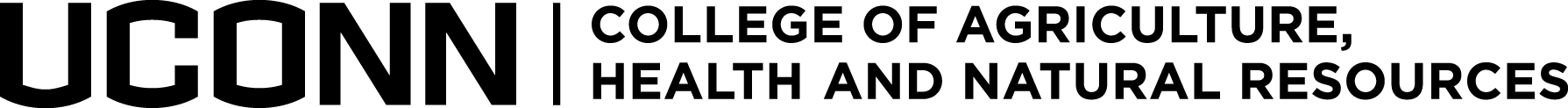 ONLINE PLAN OF STUDY FORM ATTACHMENTPART III: 36 CREDIT REQUIREMENT FOR ALL MAJORS 1Each student is required to successfully complete at least 36 credits of courses that are numbered 2000-level or above in or relating to their major. These courses may also be used to meet other requirements.  This group of courses must:Total not less than 36 creditsBe numbered 2000 or aboveBe approved by student’s advisor and department head Be taken at the  Include two or more departmentsInclude at least 15 credits from departments in the College of Agriculture, Health and Natural ResourcesHave a combined Grade Point Average of at least 2.0Not include more than 6 credits (combined) of Independent Study, Internship, or Field Studies (if included, these courses must be taken at the University of Connecticut)Not be taken on Pass/ Fail (P@ / F@)Not include more than 6 credits of Satisfactory/Unsatisfactory (S/U) courseworkCredits from departments in CAHNR (15 required):		___________(CAHNR subject codes include AGNR, AH, ANSC, ARE, DGS, DIET, ENVS, EVST, HORT, KINS, LAND, MLSC, NRE, NUSC, PLSC, PVS, SOIL, SPSS, TURF)Total Credits in 36 credit group				___________1Courses taken on Pass/Fail may NOT be used to meet any requirements.2Residence Requirement. It is expected that advanced course work in the major will be completed at the University of Connecticut. However, students may be eligible to use up-to six credits from other institutions in the 36-credit group if approved by their advisor and department head. These credits must be identified as courses comparable to specific University of Connecticut courses and cannot include internships, special topics, or non-specific discipline credits. Transfer students must complete at least 30 credits of 2000-level or higher course work at the University of Connecticut, including at least 15 credits in College of Agriculture, Health and Natural Resources courses.Dept.No.CreditsSemester/YearGradeDept.No.CreditsSemester/YearGrade ________________________ / __________ ________________________ / __________ ________________________ / __________ ________________________ / __________________________________ / __________________________________ / __________________________________ / __________________________________ / __________________________________ / __________________________________ / __________________________________ / __________________________________ / __________________________________ / __________________________________ / __________________________________ / __________________________________ / __________________________________ / __________________________________ / __________________________________ / __________________________________ / __________ ________________________ / __________ ________________________ / __________